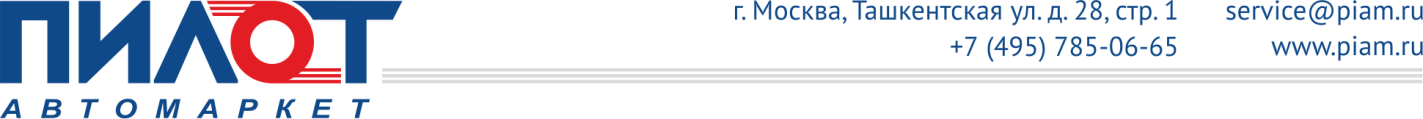 РЕГУЛЯРНОЕ СЕРВИСНОЕ ОБСЛУЖИВАНИЕРЕГУЛЯРНОЕ СЕРВИСНОЕ ОБСЛУЖИВАНИЕРЕГУЛЯРНОЕ СЕРВИСНОЕ ОБСЛУЖИВАНИЕРЕГУЛЯРНОЕ СЕРВИСНОЕ ОБСЛУЖИВАНИЕОПЕРАЦИЯЛЕГКОВЫЕ А/МЛЕГКОВЫЕ А/М4X4, КОММЕРЧЕСКИЕ А/МПЛАНОВОЕ ТЕХНИЧЕСКОЕ ОБСЛУЖИВАНИЕ (ТО)320032003600ЗАМЕНА ФИЛЬТРА ТОПЛИВНОГО ДИЗЕЛЬНОГО от 1600 от 1600 от 1800ЗАМЕНА ФИЛЬТРА ТОПЛИВНОГО БЕНЗИНОВОГО640640720ЗАМЕНА ФИЛЬТРА САЛОНА (ЗА ПЕДАЛЬНЫМ УЗЛОМ)9609601080ЗАМЕНА ФИЛЬТРА САЛОНА (ВНЕШНИЙ)640640720ЗАМЕНА ФИЛЬТРА МАСЛЯНОГО И МАСЛА В ДВИГАТЕЛЕ800800900ЗАМЕНА ФИЛЬТРА ВОЗДУШНОГО320320360ЗАМЕНА РЕМНЯ ГРМ от 6080 от 6080 от 6840ЗАМЕНА РЕМНЯ НАВЕСНОГО ОБОРУДОВАНИЯ от 960 от 960 от 1080ЗАМЕНА СВЕЧЕЙ ЗАЖИГАНИЯ от 640 от 640 от 720ЗАМЕНА КОЛОДОК ТОРМОЗНЫХ ПЕРЕДНИХ112011201260ЗАМЕНА КОЛОДОК ТОРМОЗНЫХ ЗАДНИХ (ДИСКИ)112011201260ЗАМЕНА КОЛОДОК ТОРМОЗНЫХ ЗАДНИХ (БАРАБАНЫ)224022402520ЗАМЕНА ДИСКОВ ТОРМОЗНЫХ ПЕРЕДНИХ И КОЛОДОК192019202160ЗАМЕНА ДИСКОВ ТОРМОЗНЫХ ЗАДНИХ И КОЛОДОК192019202160ЗАМЕНА МАСЛА В КПП МЕХАНИЧЕСКОЙ112011201260ЗАМЕНА МАСЛА В КПП АВТОМАТИЧЕСКОЙ И ФИЛЬТРА АКПП448044805040ЗАМЕНА МАСЛА В КПП АВТОМАТИЧЕСКОЙ БЕЗ ФИЛЬТРА АКПП160016001800ЗАМЕНА МАСЛА В ГИДРОУСИЛИТЕЛЕ РУЛЯ от 1280 от 1280 от 1440ЗАМЕНА ЖИДКОСТИ ТОРМОЗНОЙ от 1600 от 1600 от 1800ЗАМЕНА ЖИДКОСТИ ОХЛАЖДАЮЩЕЙ от 1600 от 1600 от 1800ПЛАНОВЫЙ СЕРВИСНЫЙ ОСМОТР ХОДОВОЙ ЧАСТИ800800900ПЛАНОВЫЙ СЕРВИСНЫЙ ОСМОТР ЭЛЕКТРИЧЕСКОЙ ЧАСТИ800800900ПЛАНОВЫЙ СЕРВИСНЫЙ ОСМОТР ТОМОЗНОЙ СИСТЕМЫ800800900ПЛАНОВАЯ ПРОВЕРКА СОСТОЯНИЯ ТЕХНИЧЕСКИХ ЖИДКОСТЕЙ800800900ХОДОВАЯ ЧАСТЬХОДОВАЯ ЧАСТЬХОДОВАЯ ЧАСТЬОПЕРАЦИЯЛЕГКОВЫЕ А/МЛЕГКОВЫЕ А/М4X4, КОММЕРЧЕСКИЕ А/МДИАГНОСТИКА ХОДОВОЙ ЧАСТИ АВТОМОБИЛЯ800800900ЗАМЕНА АМОРТИЗАТОРА ЗАДНЕГО от 1280 от 1280 от 1440ЗАМЕНА АМОРТИЗАТОРА ПЕРЕДНЕГО от 2400 от 2400 от 2700ЗАМЕНА ПОВОРОТНОГО КУЛАКА 224022402520ЗАМЕНА ПОДШИПНИКА СТУПИЦЫ ЗАДНЕЙ240024002700ЗАМЕНА ПОДШИПНИКА СТУПИЦЫ ПЕРЕДНЕЙ 240024002700ЗАМЕНА ПРУЖИНЫ ПЕРЕДНЕЙ  от 2400 от 2400 от 2700ЗАМЕНА РЫЧАГА ЗАДНЕГО №1 (ПРОДОЛЬНЫЙ)352035203960ЗАМЕНА РЫЧАГА ЗАДНЕГО №2 (СХ.-РАЗВ. ТЯГИ)128012801440ЗАМЕНА РЫЧАГА ЗАДНЕГО №4 (КОРОТ.КРИВОГО)128012801440ЗАМЕНА РЫЧАГА ЗАДНЕГО НИЖНЕГО РЕГУЛИР.  (СХ-РАЗВ.)192019202160ЗАМЕНА РЫЧАГА ПЕР.ПОДВ. НИЖНЕГО ПЕРЕДНЕГО192019202160ЗАМЕНА РЫЧАГА ПЕРЕДНЕГО ПОПЕРЕЧНОГО192019202160ЗАМЕНА С/БЛОКОВ РЫЧАГА ПРОДОЛЬНОГО от 3520 от 3520 от 3960ЗАМЕНА САЙЛЕНТБЛОКОВ РЫЧАГА ПРОД. ЗАДНЕГО от 7040 от 7040 от 7920ЗАМЕНА ВТУЛОК СТАБИЛИЗАТОРА ЗАДНЕГО от 960 от 960 от 1080ЗАМЕНА ВТУЛОК СТАБИЛИЗАТОРА ПЕРЕДНЕГО240024002700ЗАМЕНА ОПОРЫ СТОЙКИ АМОРТИЗАТОРА ПЕРЕДНЕЙ  от 2400 от 2400 от 2700ЗАМЕНА ОПОРЫ ШАРОВОЙ РЫЧАГА ПЕРЕДНЕГО от 2400 от 2400 от 2700ЗАМЕНА СТАБИЛИЗАТОРА ПЕРЕДНЕГО240024002700ЗАМЕНА СТУПИЦЫ ЗАДНЕЙ 240024002700ЗАМЕНА СТУПИЦЫ ПЕРЕДНЕЙ 240024002700ЗАМЕНА ТЯГИ СТАБИЛИЗАТОРА ЗАДНЕГО640640720ЗАМЕНА ТЯГИ СТАБИЛИЗАТОРА ПЕРЕДНЕГО640640720ТОРМОЗНАЯ СИСТЕМАТОРМОЗНАЯ СИСТЕМАТОРМОЗНАЯ СИСТЕМАОПЕРАЦИЯЛЕГКОВЫЕ А/МЛЕГКОВЫЕ А/М4X4, КОММЕРЧЕСКИЕ А/МЗАМЕНА ДИСКОВ ТОРМОЗНЫХ ЗАДНИХ192019202160ЗАМЕНА ДИСКОВ ТОРМОЗНЫХ ЗАДНИХ И КОЛОДОК192019202160ЗАМЕНА ДИСКОВ ТОРМОЗНЫХ ПЕРЕДНИХ192019202160ЗАМЕНА ДИСКОВ ТОРМОЗНЫХ ПЕРЕДНИХ И КОЛОДОК192019202160ЗАМЕНА КОЛОДОК ТОРМОЗНЫХ ЗАДНИХ, К-ТА (БАРАБАНЫ)224022402520ЗАМЕНА КОЛОДОК ТОРМОЗНЫХ ЗАДНИХ, К-ТА (ДИСКИ)112011201260ЗАМЕНА КОЛОДОК ТОРМОЗНЫХ ПЕРЕДНИХ, КОМПЛЕКТА112011201260ПРОВЕРКА РАБОТЫ СТОЯНОЧНОГО ТОРМОЗА160160180РЕГУЛИРОВКА СТОЯНОЧНОГО ТОРМОЗА от 480 от 480 от 540ЗАМЕНА ТРОСА СТОЯНОЧНОГО ТОРМОЗА ЦЕНТРАЛЬНОГО от 1280 от 1280 от 1440ЗАМЕНА ТРОСА СТОЯНОЧНОГО ТОРМОЗА ЛЕВОГО от 960 от 960 от 1080ЗАМЕНА ТРОСА СТОЯНОЧНОГО ТОРМОЗА ПРАВОГО от 960 от 960 от 1080ЗАМЕНА ЦИЛИНДРА ТОРМОЗНОГО ЗАДНЕГО160016001800ЗАМЕНА ШЛАНГА ТОРМОЗНОГО ЗАДНЕГО 160016001800ЗАМЕНА ШЛАНГА ТОРМОЗНОГО ПЕРЕДНЕГО 160016001800ЗАМЕНА ЖИДКОСТИ ТОРМОЗНОЙ160016001800ПРОКАЧКА ТОРМОЗНОЙ СИСТЕМЫ160016001800РУЛЕВОЕ УПРАВЛЕНИЕРУЛЕВОЕ УПРАВЛЕНИЕРУЛЕВОЕ УПРАВЛЕНИЕОПЕРАЦИЯЛЕГКОВЫЕ А/МЛЕГКОВЫЕ А/М4X4, КОММЕРЧЕСКИЕ А/МЗАМЕНА МАСЛА В ГИДРОУСИЛИТЕЛЕ РУЛЯ от 1280 от 1280 от 1440ЗАМЕНА БАЧКА МАСЛЯНОГО ГИДРОУСИЛИТЕЛЯ РУЛЯ640640720ЗАМЕНА ТЯГИ РУЛЕВОЙ160016001800ЗАМЕНА ШЛАНГА ВЫСОКОГО ДАВЛЕНИЯ НАСОСА ГУ РУЛЯ от 2400 от 2400 от 2700ЗАМЕНА ШЛАНГА БАЧКА ГИДРОУСИЛИТЕЛЯ РУЛЯ, ОТВОДЯЩЕГО от 1120 от 1120 от 1260ЗАМЕНА ШЛАНГА БАЧКА ГИДРОУСИЛИТЕЛЯ РУЛЯ, ОТВОДЯЩЕГО от 2400 от 2400 от 2700ЗАМЕНА НАКОНЕЧНИКА РУЛЕВОГО9609601080ЗАМЕНА НАСОСА ГИДРОУСИЛИТЕЛЯ РУЛЯ400040004500ДВИГАТЕЛЬОПЕРАЦИЯЛЕГКОВЫЕ А/МЛЕГКОВЫЕ А/М4X4, КОММЕРЧЕСКИЕ А/МЗАМЕНА ОПОРЫ ДВИГАТЕЛЯ ЛЕВОЙ160016001800ЗАМЕНА ОПОРЫ ДВИГАТЕЛЯ ПРАВОЙ160016001800ЗАМЕНА ОПОРЫ ДВИГАТЕЛЯ-ЗАДНЕЙ128012801440ЗАМЕНА ОПОРЫ ДВИГАТЕЛЯ-ПЕРЕДНЕЙ800800900ЗАМЕНА ПРОКЛАДКИ КРЫШКИ КЛАПАННОЙ192019202160ЗАМЕНА ПРОКЛАДКИ ПОДДОНА МАСЛЯНОГО (ДВИГАТЕЛЯ) от 3520 от 3520 от 3960ЗАМЕНА РЕМНЯ ГРМ от 6400 от 6400 от 7200ЗАМЕНА РЕМНЯ НАВЕСНОГО ОБОРУДОВАНИЯ от 960 от 960 от 1080ЗАМЕНА РОЛИКА НАТЯЖИТЕЛЯ РЕМНЯ НАВЕСНОГО ОБОРУДОВ. от 1920 от 1920 от 2160ЗАМЕНА САЛЬНИКА КОЛЕНВАЛА ПЕРЕДНЕГО  от 4800 от 4800 от 5400СИСТЕМА ОХЛАЖДЕНИЯСИСТЕМА ОХЛАЖДЕНИЯСИСТЕМА ОХЛАЖДЕНИЯОПЕРАЦИЯЛЕГКОВЫЕ А/МЛЕГКОВЫЕ А/М4X4, КОММЕРЧЕСКИЕ А/МЗАМЕНА ЖИДКОСТИ ОХЛАЖДАЮЩЕЙ от 1600 от 1600 от 1800ЗАМЕНА БАЧКА РАСШИРИТЕЛЬНОГО СИСТЕМЫ ОХЛАЖДЕНИЯ800800900ЗАМЕНА КОРПУСА ТЕРМОСТАТА от 2400 от 2400 от 2700ЗАМЕНА ПАТРУБКА СИСТЕМЫ ОХЛАЖДЕНИЯ от 800 от 800 от 900ЗАМЕНА ПРОКЛАДКИ КОРПУСА ТЕРМОСТАТА от 2400 от 2400 от 2700ЗАМЕНА РАДИАТОРА ОХЛАЖДЕНИЯ (АКПП, КОНДИЦИОНЕР) от 2400 от 2400 от 2700ЗАМЕНА РАДИАТОРА ОХЛАЖДЕНИЯ (КПП-АВТОМАТИЧЕСКАЯ) от 2400 от 2400 от 2700ЗАМЕНА РАДИАТОРА ОХЛАЖДЕНИЯ (КПП-МЕХАНИЧЕСКАЯ) от 2400 от 2400 от 2700ЗАМЕНА ТЕРМОСТАТА от 3200 от 3200 от 3600ОПРЕССОВКА СИСТЕМЫ ОХЛАЖДЕНИЯ480480540ПРОВЕРКА РАБОТЫ ТЕРМОСТАТА480480540ПРОВЕРКА СОСТОЯНИЯ ОХЛАЖДАЮЩЕЙ ЖИДКОСТИ160160180ПРОВЕРКА ТЕЧИ ОХЛАЖДАЮЩЕЙ ЖИДКОСТИ480480540ПРОМЫВКА РАДИАТОРОВ ОХЛАЖДЕНИЯ И КОНДИЦ. НАРУЖН. от 4800 от 4800 от 5400ЗАМЕНА НАСОСА ВОДЯНОГО от 3680 от 3680 от 4140СЦЕПЛЕНИЕОПЕРАЦИЯЛЕГКОВЫЕ А/МЛЕГКОВЫЕ А/М4X4, КОММЕРЧЕСКИЕ А/МЗАМЕНА ПОДШИПНИКА СЦЕПЛЕНИЯ ВЫЖИМНОГО от 8000 от 8000 от 9000ЗАМЕНА СЦЕПЛЕНИЯ В СБОРЕ от 8000 от 8000 от 9000ТРАНСМИССИЯ И КППТРАНСМИССИЯ И КППТРАНСМИССИЯ И КППОПЕРАЦИЯЛЕГКОВЫЕ А/МЛЕГКОВЫЕ А/М4X4, КОММЕРЧЕСКИЕ А/МЗАМЕНА МАСЛА В КПП МЕХАНИЧЕСКОЙ112011201260ЗАМЕНА МАСЛА В КПП АВТОМАТИЧЕСКОЙ И ФИЛЬТРА АКПП448044805040ЗАМЕНА МАСЛА В КПП АВТОМАТИЧЕСКОЙ БЕЗ ФИЛЬТРА АКПП от 1600 от 1600 от 1800ДИАГНОСТИКА МЕХАНИЗМА ПЕРЕКЛЮЧЕНИЯ ПЕРЕДАЧ192019202160ЗАМЕНА САЛЬНИКА КУЛИСЫ192019202160ЗАМЕНА САЛЬНИКА ПОЛУОСИ (КПП-АВТОМАТИЧЕСК.)240024002700ЗАМЕНА САЛЬНИКА ПОЛУОСИ (КПП-МЕХАНИЧЕСКАЯ)240024002700ТОПЛИВНАЯ СИСТЕМАТОПЛИВНАЯ СИСТЕМАТОПЛИВНАЯ СИСТЕМАОПЕРАЦИЯЛЕГКОВЫЕ А/МЛЕГКОВЫЕ А/М4X4, КОММЕРЧЕСКИЕ А/МПРОВЕРКА НАСОСА ТОПЛИВНОГО ЭЛЕКТРИЧЕСКОГО6406407200ПРОМЫВКА БАКА ТОПЛИВНОГО от 4000 от 4000 от 5062,5ПРОФИЛАКТИКА ТОПЛИВНОЙ СИСТЕМЫ от 4000 от 4000 от 5062,5С/У БАКА ТОПЛИВНОГО от 4000 от 4000 от 5062,5ЗАМЕНА НАСОСА ТОПЛИВНОГО ПОГРУЖНОГО ЭЛЕКТРИЧЕСКОГО от 4000 от 4000 от 5062,5С/У НАСОСА ТОПЛИВНОГО ПОГРУЖНОГО ЭЛЕКТРИЧЕСКОГО от 4000 от 4000 от 5062,5ОТОПЛЕНИЕ И КОНДИЦИОНЕРОТОПЛЕНИЕ И КОНДИЦИОНЕРОТОПЛЕНИЕ И КОНДИЦИОНЕРОТОПЛЕНИЕ И КОНДИЦИОНЕРОПЕРАЦИЯЛЕГКОВЫЕ А/М4X4, КОММЕРЧЕСКИЕ А/М4X4, КОММЕРЧЕСКИЕ А/МДЕЗИНФЕКЦИЯ СИСТЕМЫ КОНДИЦИОНИРОВАНИЯ160018001800ДОЗАПРАВКА СИСТЕМЫ КОНДИЦИОНИРОВАНИЯ ФРЕОНОМ192021602160ЗАПРАВКА СИСТЕМЫ КОНДИЦИОНИРОВАНИЯ ФРЕОНОМ192021602160ЗАМЕНА ДАТЧИКА ДАВЛЕНИЯ КОНДИЦИОНЕРА480540540ЗАМЕНА КОЛЕЦ УПЛОТН.ШЛАНГОВ РАДИАТОРА КОНДИЦИОНЕРА320360360ЗАМЕНА КОНДЕНСОРА (РАДИАТОРА КОНДИЦИОНЕРА)240027002700ЗАМЕНА ТРУБКИ КОНДИЦИОНЕРА (ИСПАРИТЕЛЬ-КОМПРЕССОР)192021602160ЗАМЕНА ТРУБКИ КОНДИЦИОНЕРА (КОМПРЕССОР-РАДИАТОР)192021602160ЗАМЕНА ШЛАНГА РАДИАТОРА ОТОПИТЕЛЯ САЛОНА от 800 от 900 от 900С/У ШЛАНГА РАДИАТОРА ОТОПИТЕЛЯ САЛОНА от 800 от 900 от 900ДИАГНОСТИКА И ЭЛЕКТРИКАДИАГНОСТИКА И ЭЛЕКТРИКАДИАГНОСТИКА И ЭЛЕКТРИКАДИАГНОСТИКА И ЭЛЕКТРИКАОПЕРАЦИЯЛЕГКОВЫЕ А/М4X4, КОММЕРЧЕСКИЕ А/М4X4, КОММЕРЧЕСКИЕ А/МЗАМЕНА ПРОВОДОВ ВЫСОКОВОЛЬТНЫХ640720720ЗАМЕНА КАТУШКИ ЗАЖИГАНИЯ от 640 от 720 от 720ЗАМЕНА СВЕЧЕЙ ЗАЖИГАНИЯ от 640 от 720 от 720ДЕФЕКТОВКА ГЕНЕРАТОРА от 960 от 1080 от 1080ДИАГНОСТИКА ABS от 2080 от 2340 от 2340ДИАГНОСТИКА ДИЗЕЛЯ, ЭЛЕКТРИЧЕСКАЯ ЧАСТЬ от 2080 от 2340 от 2340ДИАГНОСТИКА СИСТЕМЫ УПРАВЛ.ДВИГАТЕЛЕМ КОМПЬЮТЕРНАЯ от 2080 от 2340 от 2340ДИАГНОСТИКА СИСТЕМЫ УПРАВЛ.ДВИГАТЕЛЕМ(НЕПОЛНАЯ) от 960 от 1080 от 1080ЗАМЕНА ДАТЧИКА КИСЛОРОДНОГО (ЛЯМБДА-ЗОНДА) от 2080 от 2340 от 2340ЗАМЕНА ДАТЧИКА ТЕМПЕРАТУРЫ НАРУЖНОГО ВОЗДУХА640720720ЗАМЕНА ДАТЧИКА ТЕМПЕРАТУРЫ ОХЛАЖДАЮЩЕЙ ЖИДКОСТИ от 96010801080ПРОФИЛАКТИКА КЛАПАНА ХОЛОСТОГО ХОДА240027002700ЗАМЕНА КЛАПАНА ХОЛОСТОГО ХОДА192021602160ЗАМЕНА ЛАМПЫ ГАБАРИТА ФАРЫ 480540540ЗАМЕНА ЛАМПЫ ПОДСВЕТКИ НОМЕРНОГО ЗНАКА 480540540ЗАМЕНА ЛАМПЫ СВЕТА БЛИЖНЕГО ФАРЫ 480540540ЗАМЕНА ЛАМПЫ СВЕТА ДАЛЬНЕГО ФАРЫ480540540ЗАМЕНА ЛАМПЫ СТОП-СИГНАЛА ФОНАРЯ480540540ЗАМЕНА ЛАМПЫ ФАРЫ ПРОТИВОТУМАННОЙ480540540ЗАМЕР КОМПРЕССИИ144016201620ПРОГРАММИРОВАНИЕ КЛЮЧА ИММОБИЛАЙЗЕРА от 2400 от 2700 от 2700ЧИСТКА ДРОССЕЛЬНОЙ ЗАСЛОНКИ (БЕЗ СНЯТИЯ)800900900ЧИСТКА ДРОССЕЛЬНОЙ ЗАСЛОНКИ(СО СНЯТИЕМ)1280 от 1440 от 1440ЧИСТКА ИНЖЕКТОРА192021602160ЗАМЕНА МОТОРА ВЕНТИЛЯТОРА РАДИАТОРА240027002700